Krakow, 2.07.2019Addressees:1. Biologicals s.r.o. Sramkova 315/10, 251 01, Ricany, Czech Republic2. Sanlab J. Kaczorek, M. Bińczak S.J. ul. Andrychowska 7, 01-447 Warszawa.Refers to proceedings conducted in the mode of the procurement based on art. 4d para. 1 point 1 of the Act of January 29, 2004 - Public Procurement Law (consolidated text: Polish Journal of Laws of 2018, item 1986 as amended) and the Act of 23 April 1964 - Civil Code (consolidated text: Polish Journal of Laws of 2018, item. 1025, as amended.), The subject of which is the delivery, assembly and start-up of the Gradient Station together with the climatic chamber for MCB.The notification of results of the procurement procedure.Dear Sir or Madam,Due to completed evaluation process of the bids submitted within the aforementioned tender, Purchaser hereby inform that:In the part 1 the offer no. 1 Biologicals s.r.o. Sramkova 315/10, 251 01, Ricany, Czech Republic , has been chosen as the best one, for amount of  16 923,00 euro net.In the part 2 the offer no. 2 Sanlab J. Kaczorek, M. Bińczak S.J. ul. Andrychowska 7, 01-447 Warszawa  , has been chosen as the best one, for amount of 49 052,40 zł gross.We kindly ask for an immediate confirmation that the notification thereof has been delivered to you. The confirmation shall be sent by fax on the number: +4812-663-39-14 or by e-mail onto the address: jerzy.wordliczek@uj.edu.pl.In case of not delivery of above mentioned confirmation from the Contractor, for evidence proceedings the Purchaser will present a fax or e-mail proof of shipment.Yours faithfully,Jerzy WordliczekRecipients:Addressees.The Purchaser website.Ad acta.Public Procurement Office of the Jagiellonian Universityul. Straszewskiego 25/2, 31-113 Krakówtel. +4812-663-39-03, fax  +4812-663-39-14;e-mail: bzp@uj.edu.pl www.uj.edu.plwww.przetargi.uj.edu.pl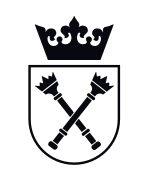 